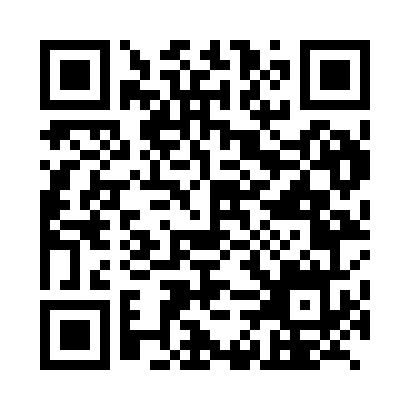 Prayer times for Xichang, ChinaWed 1 May 2024 - Fri 31 May 2024High Latitude Method: Angle Based RulePrayer Calculation Method: Muslim World LeagueAsar Calculation Method: ShafiPrayer times provided by https://www.salahtimes.comDateDayFajrSunriseDhuhrAsrMaghribIsha1Wed5:076:311:084:417:459:052Thu5:066:301:084:417:469:063Fri5:056:301:084:417:469:064Sat5:046:291:084:417:479:075Sun5:036:281:084:417:489:086Mon5:026:271:084:417:489:097Tue5:016:271:074:407:499:108Wed5:006:261:074:407:499:109Thu4:596:251:074:407:509:1110Fri4:586:241:074:407:519:1211Sat4:576:241:074:407:519:1312Sun4:566:231:074:407:529:1413Mon4:556:231:074:407:529:1414Tue4:546:221:074:407:539:1515Wed4:546:211:074:407:539:1616Thu4:536:211:074:407:549:1717Fri4:526:201:074:407:559:1818Sat4:516:201:074:397:559:1819Sun4:516:191:074:397:569:1920Mon4:506:191:074:397:569:2021Tue4:496:181:084:397:579:2122Wed4:496:181:084:397:579:2123Thu4:486:181:084:397:589:2224Fri4:476:171:084:397:599:2325Sat4:476:171:084:397:599:2426Sun4:466:171:084:398:009:2427Mon4:466:161:084:398:009:2528Tue4:456:161:084:398:019:2629Wed4:456:161:084:398:019:2730Thu4:446:151:094:398:029:2731Fri4:446:151:094:408:029:28